Jedálny lístok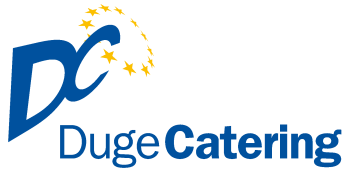 Jedlá a cukrárenské výrobky môžu obsahovať možné alergény:vajcia, múku /pšeničná/, sóju, orechy vlašské, orechy lieskovca, mandle, arašidy, mlieko, sezam.Sobota 13.06.20200,4 l		    Šošovicová na kyslo     	                                             1,7           110g/300g  Kuracie soté so zeleninou , ryža                       1		                                                                                                                                                                                                 Nedeľa  14.06.2020 0,4 l   		 Kurací vývar so zeleninou a mrveničkou		        1,3,7,9        110g/250g Vyprážaný bravčový rezeň, zemiaky, uhorka             1,3,7   Objednávky   044/522 38 26, 0911942762	e–mail: objednavkyduge@gmail.com Reklamácie 0911 942 764    	       Hmotnosť mäsa je udávaná v surovom stave.                      						           Povolená tolerancia hmotnosti 10% Web: www.dugecatering.sk 								e-mail : dugecatering@gmail.com  		                                                        Zmena jedálneho lístka vyhradená